 	     New Albany Tennis Center
                        Central Ohio’s Exclusive IMG/Bollettieri Tennis Academy Affiliate Club 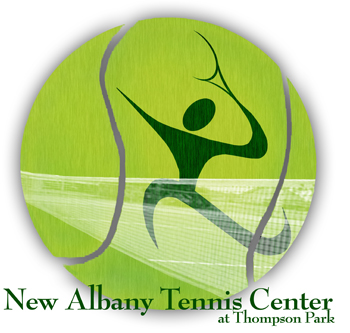                        phone: (614) 855-6230       www.newalbanytennis.comLocated inside Thompson Park, 5600 Thompson Rd, Gahanna 432304th Grade & Older ProgramFall Session 1: 9/28 - 11/15 (7- week session)
 Make-Up Clinic Days: Use Saturday Ladder Matches 
Clinic package refunds possible only for serious illness, injury, or long term relocation 

Covid-19 Safety Protocols:Since May, NATC has been and will continue to practice all CDC and USTA Covid-19 Safety Protocols for Tennis. Limit of 5 players per court, facemasks to enter and exit the courts, social distancing, frequent sanitizing of hands and all touch points, clinics will end 5 minutes early to allow for buffering between groups. See our web site for more details.
Future Stars (4th-8th grade)For beginner to advanced beginner juniors who have had little to no previous tennis experience and have never played a real match. Emphasis is on having fun learning to play tennis through live-ball games and rallying with age appropriate equipment and balls. Fundamentals, technique, and rules are incorporated into each clinic. Limit of 5 players per coach/court.Monday 5-6 pm,  Wednesday 5-6 pm, Friday 6-7 pm, Saturday 12-1 pmFuture Stars Match Play $10/day 2nd and 4th Saturdays of each month, 2:30-4 pm*12 total players each week, call office to reserve your spot*Teen Player Development-TPD (9th-12th grade) This is a series of introductory classes for teens who are beginners or advanced beginners with little or no match experience. It is a perfect way to learn or re-learn all of the fundamentals in stroke production, movement, positioning, strategy and scoring for singles and doubles play. Limit of 5 players per coach/court.Monday 5-6 pm,  Wednesday 5-6 pm,  Saturday 12-1 pmTPD Match Play $10/day 1ST, 3RD, and 5th Saturdays of each month, 2:30-4 pm*12 total players each week, call office to reserve your spot*Pricing for Future Stars & Teen Player Development(Packages for additional days are 10% off, Packages for siblings are 10% off, 
Only one 10% discount per student.).

ONE CLINIC PER WEEK PACKAGE:  $105/member, $120/non-member 
Join & Support Your Community Tennis Center Today!
NATC Membership is Optional, but Players with NATC Memberships save 10-30% on all 
court-times, clinics, and programs. Memberships also support all other NAPL Parks youth sports. NATC Memberships for SENIORS (age 55+) are FREE! 
Junior: (Jr-age 21 & under)   $198/year or $24/month          NAPL Junior: $99/year or $12/monthIndividual:   $242/year or $30/month         NAPL Individual: $121/year or $15/month
Family:   $396/year or $44/month         NAPL Family: $198/year or $24/month 
Membership valid from October 1, 2020 - September 30, 2021. Memberships purchased after October 31,2020 will be prorated at the monthly rate through September 30, 2021. Ohio State tax of 7.5% is not included. Refunds possible only for serious illness, injury, or long term relocation. Private Lesson Rates: (Juniors must be enrolled in a NATC clinic and have a credit card on file.)Coach Paul Kobelt: members $80/hour, $42/half hour;    non-members $86/hour, $46/half hourAll Other Coaches:  members $72/hour, $38/half hour;    non-members $78/hour, $42/half hourPrivate Clinics-all pros:2 players-one hr: $42 per member, $46 per non-member; 
1.5 hrs: $62 per member, $66 per non-member3 players-one hr: $29 per member, $33 per non-member; 
1.5 hrs: $42 per member, $46 per non-member4 players-one hr: $22 per member, $26 per non-member1.5 hrs: $34 per member, $38 per non-memberNATC Court Rental Rates (Oct. 1, 2020 – April 30, 2021)
NATC offers some of the lowest court rates in Columbus, for members and non-members!
Players are required to pre-pay the full amount of all court rental fees at the time a reservation is made.
NATC Members: $28/hour at all times other than 11 am-3 pm M-F, book up to 7 days in advance.
Non-Members: $36/hour at all times other than 11 am-3 pm M-F, book up to 7 days in advance.
* Weekday Special: M-F, 11 am-3 pm: Members: $22/hr; Non-members: $26/hr
Adult Monthly Unlimited Play (valid for one month from the date of purchase) 
Unlimited singles or doubles play from 9 am – 3 pm Monday thru Friday! Court reservations may be made up to 7 days in advance.  Limit of two bookings at a time, different days, up to 90 minutes each.  Not available for lessons. NATC Members: $95/month     Non-members: $115/month
Payment Agreement: 
I authorize New Albany Tennis Center to charge my membership dues and any outstanding monies for clinics, court fees, events, leagues or lessons to my:     MasterCard        Visa        Discover
My credit card number: _____________________________________             Expiration Date:__________ 

It is further expressly agreed that all exercise and the use of all facilities shall be undertaken by the member (& family or guests) at his/her (their) own risk and that the member (& family/guests) shall hold New Albany Tennis Center harmless for any and all bodily injury, theft and/or property damage resulting from the use of the facilities or attendance at the club. 
Signature:_________________________________ Date:_______________Player Name: ______________________________________  Clinic and Day:________________Parent Name:__________________________________________Phone: (____)________________Address:  _____________________________________ City: __________________  Zip:_________Email:  ___________________________________________________ Please send completed form with credit card info or check made payable to New Albany Tennis Center.
Mailing Address: New Albany Tennis Center     P.O. Box 712     New Albany, Ohio 43054
www.newalbanytennis.com     phone: (614) 855-6230     